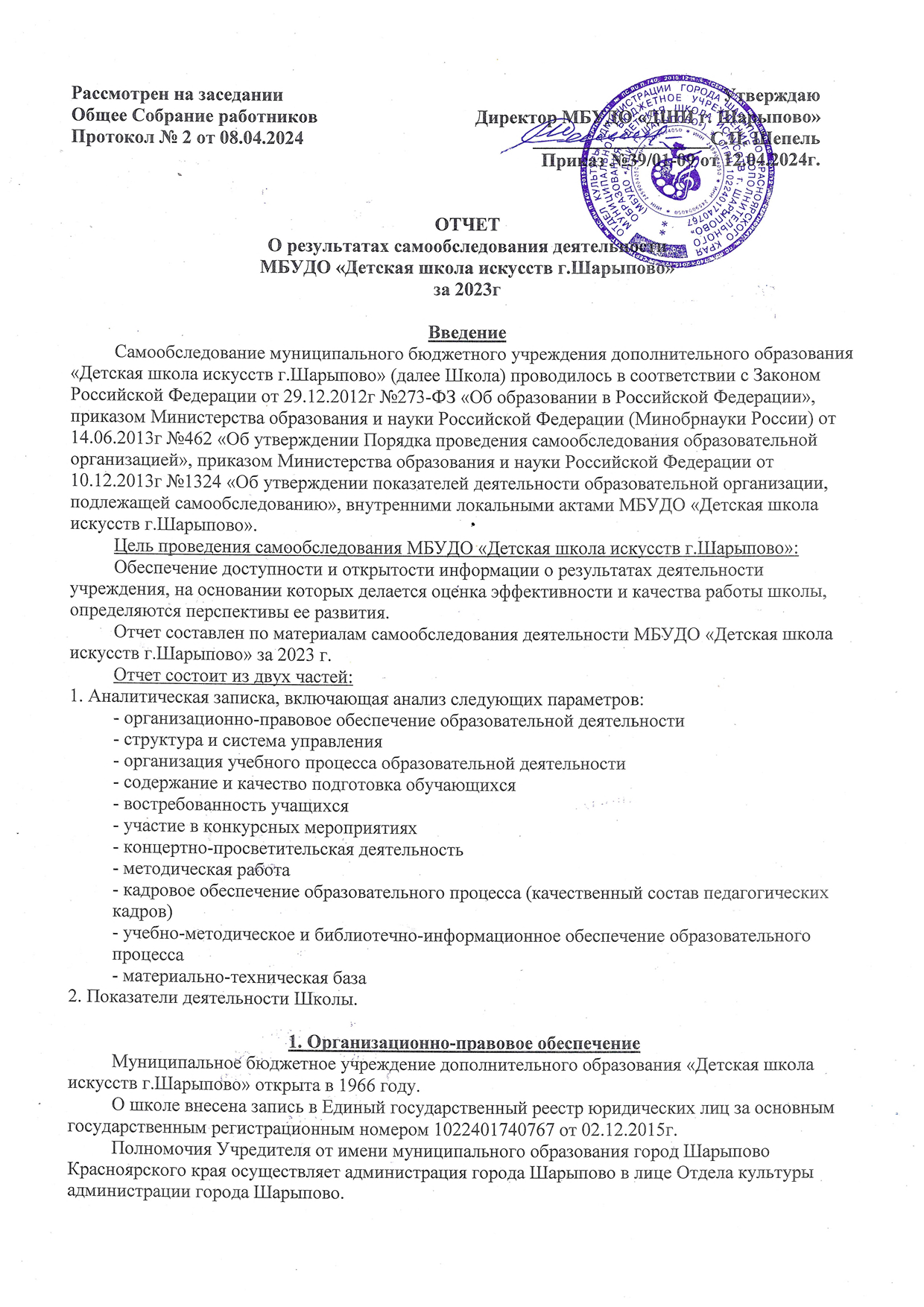 Полное наименование организации в соответствии с Уставом: Муниципальное бюджетное учреждение дополнительного образования «Детская школа искусств г.Шарыпово».Полное наименование организации в соответствии с Уставом: Муниципальное бюджетное учреждение дополнительного образования «Детская школа искусств г.Шарыпово».Сокращенное наименование организации в соответствии с Уставом: МБУДО «ДШИ г.Шарыпово».Тип: учреждение дополнительного образования.Организационно-правовая форма: муниципальное учреждение.Юридический и фактический адрес: 662315, Красноярский край, г. Шарыпово, 3м-он, дом 9. Тел.8 (39153) 24-6-13; 25-2-14E-mail: art1@57.krskcit.ruОфициальный сайт в сети интернет: www.Arts24.ruУчреждение создано в целях: выявления одаренных детей в раннем возрасте, создания условий для их художественного образования и эстетического воспитания, приобретения ими знаний, умений, навыков в области выбранного вида искусств, опыта творческой деятельности и осуществления их подготовки к получению профессионального образования в области искусств;реализации дополнительных предпрофессиональных и дополнительных общеразвивающих программ в области искусств;обеспечения преемственности образовательных программ в области искусств (дополнительных общеобразовательных программ, образовательных программ среднего профессионального и высшего образования в области искусств);сохранения единства образовательного пространства в области искусства;воспитания и развития у обучающихся личностных качеств, позволяющих уважать и принимать духовные и культурные ценности разных народов;формирования у обучающихся эстетических взглядов, нравственных установок и потребности общения с духовными ценностями;формирования умения у обучающихся самостоятельно воспринимать и оценивать культурные ценности;воспитания детей в творческой атмосфере, обстановке доброжелательности, эмоционально-нравственной отзывчивости;выработки у обучающихся личностных качеств, способствующих приобретению навыков творческой деятельности, умению планировать свою домашнюю работу, осуществлению самостоятельного контроля за своей учебной деятельностью, умению давать объективную оценку своему труду, формированию навыков взаимодействия с преподавателями и обучающимися в образовательном процессе, уважительного отношения к иному мнению и художественно-эстетическим взглядам, пониманию причин успеха/неуспеха собственной учебной деятельности, определению наиболее эффективных способов достижения результата;развития творческих способностей детей и молодежи, формирования устойчивого интереса к деятельности в области искусств;удовлетворения потребностей обучающихся в приобретении знаний, умений, навыков в области искусств;реализации личностно-ориентированного подхода, обеспечивающего творческое и духовно-нравственное развитие ребенка, воспитание личности, способной к успешной социальной адаптации в условиях быстро меняющегося мира;вариативности образования для обучающихся различных возрастных категорий и обеспечение свободного выбора образовательной программы в области того или иного вида искусств.Основные виды деятельности Учреждения:дополнительное образование детей и взрослых: реализация предпрофессиональных программ в области искусств для детей реализация дополнительных общеразвивающих программ в области искусств для детей и взрослых;творческая;культурно-просветительская;финансово-хозяйственная.Школа является юридическим лицом, имеет план финансово-хозяйственной деятельности, лицевые счета в органе, исполняющем бюджет муниципального образования город Шарыпово для учета операций со средствами, полученными из бюджета муниципалитета, и средствами, полученными от иной приносящей доход деятельности; обособленное имущество на праве оперативного управления, печать установленного образца, бланки со своим наименованием и др. реквизиты юр лица.Школа самостоятельно от своего имени заключает договоры, приобретает имущество, исполняет обязанности, являясь истцом и ответчиком в судебных органах, совершает любые, непротиворечащие законодательству РФ и Уставу ДШИ сделки.Школа обеспечивает доступ к информации о своей деятельности в порядке, установленном законодательством РФ муниципальными и краевыми правовыми актамиШкола имеет: - Лицензию бессрочную на право ведения образовательной деятельности № 8585-л от 05.02.2016г., серия 24ЛО1 №0001761 . Приложение к лицензии № 1 серия       24ПО1 №0004085.- Свидетельство о государственной регистрации права № 24-24-27/021/2006-968 от 14.12.2006 г. на недвижимое имущество, находящееся в оперативном управлении.Основным нормативно-правовым документом Учреждения является Устав МБУДО «ДШИ г.Шарыпово» (утвержден приказом отдела культуры Администрации города Шарыпово от 25.11.2015г. № 156), в соответствии с которым Школа осуществляет в установленном законодательством Российской Федерации образовательную деятельность в области дополнительного образования.В школе разработаны внутренние локальные акты:- регламентирующие вопросы организации и осуществления образовательной деятельности, в т.ч. регламенты, правила приема обучающихся, правила внутреннего распорядка обучающихся, режим занятий, формы, периодичность и порядок текущего контроля успеваемости и промежуточной аттестации, порядок и основания перевода и отчисления и восстановления обучающихся и др.- регламентирующие вопросы трудовой деятельности работников ДШИ, в т.ч. правила внутреннего трудового распорядка, должностные инструкции, положение об оплате работников и др.- содержащие нормы, регулирующие образовательные, трудовые и иные отношения в пределах своей компетенции в соответствии с законодательством РФ и в порядке, установленном Уставом школы- регламентирующие управление учреждением на принципах единоначалия и коллегиальности- регламентирующие информационное и документационное обеспечение управления учреждением для выработки единых требований к участникам образовательного процесса в осуществлении внутришкольного контроля- отслеживающие эффективность работы педагогических работников и создающие условия для осуществления профессиональной педагогической деятельности- регламентирующие стабильное функционирование учреждением по вопросам укрепления МТБ, ведению делопроизводстваВ ряд документов в 2022 году внесены изменения в соответствие с требованиями законодательства РФ.Номенклатурная документация в наличии, заполняется своевременно в соответствии с требованиями ведения документации:- в трудовые договора сделаны все необходимые записи- в личных делах сотрудников присутствуют все необходимые документы- личные дела учащихся содержат  необходимые сведения- ведутся книги приказов- в наличии решения коллегиальных органов ДШИВзаимоотношения между участниками образовательного процесса регламентируются Уставом, трудовым договором и локальными актами учреждения.Вывод: МБУДО «ДШИ г.Шарыпово» располагает необходимыми нормативно-правовыми документами на ведение образовательной деятельности, содержащих нормы, регулирующие образовательные отношения и жизнедеятельность учреждения.Локальные акты, затрагивающие права обучающихся и работников ДШИ, приняты с учетом мнения родителей и представительного органа работников ДШИ.В ряд документов внесены изменения в соответствие с требованиями Законодательства2. Структура и система управленияУправление Школой осуществляется в соответствии с законодательством Российской Федерации, Уставом школы и строится на основе сочетания принципов единоначалия и коллегиальности, а также принципах демократичности, открытости.В управлении ДШИ принимает участие Учредитель.Непосредственное руководство школой осуществляет директор, в своей деятельности подотчетный Учредителю, действующий в соответствии с должностной инструкцией, трудовым договором и Уставом школы и прошедший аттестацию.Заместители директора обеспечивают оперативное управление образовательным процессом и хозяйственной деятельностью, реализуют основные управленческие функции, анализ, планирование, организацию контроля, самоконтроль, регулируют деятельность педагогического коллектива и технического персонала ДШИ.Функциональные обязанности и должностные права работников ДШИ определяются должностной инструкцией. Распределение административных обязанностей в педагогическом коллективе осуществляется согласно Уставу и штатному расписаниюКоллегиальными органами управления Школы, обеспечивающими государственно-общественный характер управления, являются: Педагогический Совет, Общее собрание работников школы, Совет родителей, Совет школы, Методический совет.Структура, порядок формирования, срок полномочий и компетенция органов управления, порядок принятия ими решений устанавливаются Уставом, соответствующими Положениями, принимаемыми Школой и утверждаемые директором.В целях учета мнения обучающихся, родителей (законных представителей) несовершеннолетних обучающихся, педагогов и иных работников по вопросам управления школой и при принятии ею локальных нормативных актов, затрагивающих их права и законные интересы, по инициативе обучающихся, родителей (законных представителей) несовершеннолетних обучающихся, педагогов и иных работников в школе созданы их представительные органы: Совет родителей (законных представителей) несовершеннолетних обучающихся, Совет трудового коллектива.В Школе функционируют следующие отделения: фортепиано, народных и струнных инструментов; теоретическое, хореографическое, художественное – это объединения преподавателей, работающих в одной предметной области, с целью совершенствования методического и профессионального мастерства педагогических работников, организации взаимопомощи для обеспечения современных требований к обучению воспитанию детей. Руководители методических объединений подчиняются директору ДШИ, заместителю директора по УОР.Школа работает по согласованной и утвержденной программе развития школы на период 2022-2026гг, по утвержденному Плану работы на учебный год. Все заседания коллегиальных органов проводятся в соответствии с утвержденным годовым Планом работы; оформлены протоколы их заседаний.Организационная модель управления школой включает: годовой календарный график, учебные планы, расписания, планы творческой, методической, культурно-просветительской деятельности школы, графики родительских собраний, Педагогического Совета и методических советов отделений.Делопроизводство ведется в соответствии с номенклатурой дел.Выводы:В результате самообследования Комиссией установлено, что управление ДШИ строится на принципах открытости и гласности.Структура управления ДШИ достаточно сбалансирована для обеспечения выполнения функций в сфере дополнительного образования в полном объеме.Система взаимодействия всех структур управления обеспечивает жизнедеятельность всех отделений школы и позволяет вести образовательную деятельность в области искусствФормы и методы управления отвечают действующему Законодательству и Уставу ДШИ. Органы управления не подменяют друг друга; полномочия структур четко скоординированы и разграничены.В ДШИ реализуется принцип государственно-общественного характера управления.Таким образом сложившаяся система управления позволяет эффективно и гибко решать задачи функционирования и развития Учреждения. Организационно-правовое обеспечение деятельности и система управления ДШИ обеспечивает в полной мере выполнение лицензионных норм, дает возможность качественно выполнять весь объем содержания образовательного процесса.Сфера организации и планирования образовательной деятельности является важным звеном в общей системе работы ДШИ, ее пед.коллектива. План работы ДШИ является результатом коллективной деятельности всех структур школы.План работы ДШИ на учебный год выполняется в полном объеме, включает все необходимые разделы, предусматривает весь процесс обучения, воспитания обучающихся.3. Оценка образовательной деятельности Учреждения.3.1. Особенности организации образовательного процессаПрием детей в ДШИ проводится в соответствии с Правилами приема на обучение по дополнительной предпрофессиональной общеобразовательной программе (далее ДПОП) и по дополнительной общеразвивающей общеобразовательной программе (далее ДООП). При приеме в школу на обучение по ДПОП проводится индивидуальный отбор детей с целью выявления их творческих способностей; в зависимости от вида искусств и физических данных отбор проводится в форме творческих заданий, позволяющих определить наличие у детей способностей в области определенного вида искусствПродолжительность учебного года – 33 (34) учебные неделиУчебный год делится на учебные четверти:1 четверть – сентябрь – октябрь2 четверть – ноябрь – декабрь3 четверть – январь – март4 четверть – апрель – майКаждая учебная четверть заканчивается (контрольным уроком, академическим концертом, просмотром, зачетом)Организация образовательного процесса регламентируется:- учебным планом- годовым календарным учебным графиком, утвержденным Школой- расписанием занятийРежим работы, расписание занятий составляется администрацией для создания наиболее благоприятного режима труда и отдыха обучающихся, по представлению педагогических работников с учетом пожеланий родителей, возрастных особенностей обучающихся, установленных санитарно-гигиенических норм.Предельная педагогическая нагрузка на 1-го учащегося устанавливается в соответствии с учебным планом, возрастными и психофизическими особенностями учащихся, нормами СанПиН.Продолжительность урока – 40 минут - в соответствии с учебным планом и нормами СанПиН; в расписании предусмотрены перемены между занятиями- 5 минут.При составлении расписания учитываются пожелания родителей, возрастные особенности, занятость детей в общеобразовательной школе, кружках, секциях.В соответствие с образовательными программами и учебными планами установлены следующие формы и виды деятельности: групповые и индивидуальные занятия, самостоятельная (домашняя) работа учащихся, контрольные точки (текущая и промежуточная аттестация), культурно-просветительские и внеурочные классные мероприятия.Внеклассная работа проводится в выходные дни и внеурочное время.Сроки начала и окончания учебного года, продолжительность четвертей и школьных каникул  ориентированы на сроки, устанавливаемые для общеобразовательных школ города.3.2. Анализ полноты реализации программОсновным видом деятельности Школы является предоставление дополнительного образования по дополнительным общеобразовательным программам:- по дополнительным предпрофессиональным программам в области искусства;- по дополнительным общеразвивающим программам (далее ДООП).Содержание образования в Школе определяется образовательными программами, разрабатываемыми Школой самостоятельно с учетом  федеральных государственных требований, примерных учебных программ, дисциплин, возможностей материальной, методической, кадровой базы.Дополнительные предпрофессиональные программы в области искусств реализуются в Школе в соответствии с ФГТ. Учреждение ежегодно обновляет дополнительные общеобразовательные программы с учётом развития техники, культуры, экономики и социальной сферы.Дополнительные общеобразовательные программы в области искусств реализуются по следующим направлениям:музыкальное искусство;хореографическое искусство;изобразительное искусство;Обучение и воспитание в школе ведется на русском языке.Форма обучения: очная.     Обучение по всем видам образовательных программ осуществляется школой бесплатно. Финансирование затрат, связанных с реализацией образовательных программ ДШИ, производится в соответствии с Муниципальным заданием за счет средств муниципального образования «Город Шарыпово Красноярского края». С 01.09.2013года ДШИ реализует ДПОП в области изобразительного искусства «Живопись»;С 01.09.2014 года ДШИ реализует ДПОП в области музыкального искусства «Фортепиано», «Народные инструменты», «Духовые и ударные инструменты», «Струнные инструменты».С 01.09.2015 года ДШИ реализует ДПОП в области хореографического искусства «Хореографическое творчество».В 2023 году на дополнительные предпрофессиональные общеобразовательные  программы  принято в 1й класс - 90 чел. в области музыкального искусства - 37 чел.«Фортепиано» -    14  чел.«Струнные инструменты» - 3 чел.«Народные инструменты» -  9  чел.«Духовые и ударные инструменты» -   11  чел.в области изобразительного искусства «Живопись» -   38  чел.в области хореографического искусства«Хореографическое творчество» - 15 чел.Школа продолжает реализовывать дополнительные общеразвивающие общеобразовательные программы по следующим видам:«Основы музыкального искусства»,«Инструментальное исполнительство»,«Коллективное музицирование»,«Основы изобразительного искусства», «Основы хореографии»,«Современная хореография».Программы учебных предметов разработаны преподавателями школы. Все программы утверждены на заседании Методического Совета и Педагогического Совета учреждения, получили внешнюю рецензию специалистов. Структура и содержание программ соответствует требованиям и образовательным программам дополнительного образования детей.Все образовательные программы осваиваются в очной форме обучения на русском языке.Кроме того школа оказывает образовательные услуги на платной основе:Организация развивающих занятий:- Раннее эстетическое развитие- Раннее хореографическое развитие- Раннее художественное развитиеКраткосрочные курсы:- Обучение на музыкальном инструментеФормами и методами контроля учебного процесса являются:- на музыкальном отделении: контрольные уроки, академические концерты, технические зачеты, переводные и выпускные экзамены;- на хореографическом отделении: контрольные уроки, отчетный концерт, переводные и выпускные экзамены;- на художественном отделении: контрольные просмотры, выставки, переводные и выпускные экзамены.Образовательный процесс проводится по плану школы и выполняется в сроки и в полном объеме. Все формы контроля осуществляются в намеченные сроки.Администрация ДШИ осуществляет контроль за соответствием образовательного процесса учебному плану, образовательным программам. Контроль выполнения образовательного процесса осуществляется:- на уровне контроля программно-учебной документации (соответствие программных требований в календарно - тематических планах, классных журналах, журналах академических концертов)- на уровне контроля динамики развития учащихся (знаний, умений, навыков на всех этапах обучения)- на уровне контроля конечных результатов (итоговая аттестация)Промежуточная и итоговая аттестация проводится согласно учебному графику.В течение учебного года регулярно осуществляется контроль сохранности контингента.Данная информация систематизируется, анализируется, фиксируется в итоговых отчетах, аналитических справках и доводится до сведения участников образовательного процесса и общественности города на родительских собраниях, через официальный сайт школы.3.3. Выполнение учебных плановСтруктура и содержание учебных планов ДШИ направлены на удовлетворение различных образовательных потребностей обучающихся, на выявление и реализацию способностей детей на всех этапах обучения.Учебные планы определяют содержание образования в Учреждении.Структура учебных планов:Все дисциплины учебных планов обеспечены адаптированными программами, разработанными преподавателями ДШИ на основе типовых учебных планов, Утвержденных Министерством культуры РФ (письмо от 23.12.1996г №01-266/16-12), примерных учебных планов образовательных программ дополнительного образования детей (письмо Министерства культуры РФ от 22.03.2001г. №01-62/16-32), «Рекомендации по реализации дополнительных предпрофессиональных общеобразовательных программ в области искусства»  и примерных учебных планов образовательных программ по видам музыкального искусства, для детских школ искусств (Федеральное агентство по культуре РФ 02.06.2005 №1814-18-074).Структура учебных программ соответствует примерным требованиям к образовательным программам дополнительного образования детей, а также требований ФГТ, Объем нагрузки на каждого учащегося по годам обучения, режим занятий соответствует действующим СанПиН.Учебные планы разработаны с учетом графиков образовательного процесса по каждой из реализуемых образовательных программ и сроков обучения по этим программам.В результате анализа документации за отчетный период, анализа изучения программного материала на основе записей в журналах и аналитических отчетов по видам искусств выявлено, что пройденный учебный материал, предусмотренный образовательными программами, изучен в необходимом объеме, соблюдается последовательность его изучения. В соответствии с ФГТ и рекомендациями образовательного процесса по общеразвивающим программам развиваются творческие способности детей, педагогами формируются индивидуальные образовательные планы обучения, используется дифференцированный подход по каждому ребенку.Вывод: Содержательное наполнение учебных планов соответствует требованиям нормативно-правовой документации. Используемые в учебном процессе программы учебных предметов отражают специфику каждой реализуемой образовательной программы4. Содержание и качество подготовки обучающихся.4.1. Анализ контингентаВ 2023-2024  учебном году количество обучающихся по дополнительным предпрофессиональным общеобразовательным программам - 417 чел., количество обучающихся по дополнительным общеразвивающим общеобразовательным программам – 83 чел.В целом контингент обучающихся стабилен. В 2023 году сохраняется численность обучающихся по ДПП. Школа уделяет большое внимание сохранению контингента следующими методами:- дифференцированный подход к каждому ребенку- широкий спектр выбора учебных программ по предметам- совместные культурно-просветительские мероприятия обучающихся- разнообразие мероприятий, проводимых ДШИ- активная концертно-просветительная, выставочная деятельность- информационная работа по созданию имиджа школы4.2. Анализ успеваемости обучающихся по отделениям.4.3. Анализ успеваемости обучающихся.Результаты анализа учебных достижений свидетельствует о том, что обучающиеся усваивают образовательные программы на должном уровне, сохраняется стабильность учебных достижений, наблюдается положительная динамика уровня обучения, достижений обучающихся.Отсев учащихся в текущем году составил  15 человек, сохранность контингента составила 97 %. Отсев произошел по причине переезда детей за пределы города, из-за увеличения нагрузки в общеобразовательной школе, по семейным обстоятельствам, по состоянию здоровья на основании заявлений родителей (законных представителей).В отчетном году отмечена проблема набора детей на обучение по предпрофессиональным программам. При приеме на обучение игре на музыкальном инструменте отсутствовал конкурсный набор. Прием на вакантные места продолжался в течение первой четверти учебного года.  Сократилось число поступающих на обучение за счет средств физических лиц. Подходы Педагогическим коллективом выполняются задачи по внедрению новых современных форм обучения, большое внимание уделяется предметам теоретического цикла.Преподаватели используют приемы и методы обучения обучающихся, учитывая их индивидуальные особенности, интересы и возможности, направленные на повышение мотивации их образовательной деятельности. Внимание и усилия коллектива должны быть направлены на улучшение показателей качества образования детей.Выводы:Подходы к формированию контингента обучающихся требуют повышения имиджа учреждения, обновление подходов организации обучения, повышения профессионального уровня педагогов, «омоложение» кадрового состава.5. Функционирование внутренней системы оценки качества образованияЦель внутренней системы оценки качества образования – систематическое отслеживание, анализ системы образования и принятия обоснованных и своевременных управленческих решений, направленных на повышение качества образовательного процесса и образовательных результатов.В структуру внутренней системы оценки качества образования входят: директор, заместители директора, педагогический совет, методический совет, родительский комитет.В течение отчетного периода основной формой анализа являлся мониторинг:- реализации образовательных программ- качества подготовки выпускников- сохранности контингента- удовлетворение участников образовательного процесса предоставляемыми образовательными услугами- кадрового обеспечения (укомплектованность, квалификация)- информационное и материально-техническое оснащение5.1.Эффективности внутришкольного контроля и руководства учреждениемВ течение анализируемого периода осуществлялся внутришкольный контроль по следующим направлениям: контроль за ведением документации, контроль за качеством знаний учащегося, контроль за уровнем преподавания, контроль за выполнением учебных программ, контроль за подготовкой к итоговой аттестации, контроль за воспитательной работой преподавателей, за организацией индивидуальной работы с неуспевающими, за посещаемостью занятий. Контроль осуществлялся как в форме проверок, так и в форме оказания методической помощи.В рамках внутришкольного контроля были посещены и проанализированы уроки, осуществлена проверка классных журналов, проведены собеседования с преподавателями, родителями учащихся, анкетирование родителей.Формы внутришкольного контроляВ школе также применяются следующие формы контроля за качеством образования:- проверка рабочего времени преподавателей- расписания уроков- репертуарных планов руководителей коллективов- проверка выполнения плана методической работы- учет перспективных учащихся, контроль за индивидуальной работой с нимиС целью ознакомления с методикой преподавания и проверкой выполнения образовательных программ посещены уроки преподавателей.Результаты проверок проанализированы на заседаниях методических объединений.Выводы:В МБУДО «Детская школа искусств г.Шарыпово» выстроена и отрегулирована система внутришкольного контроля. Все мероприятия по контролю прошли в соответствии с утвержденными планами.Образовательная деятельность в МБУДО «ДШИ г.Шарыпово» осуществляется в соответствии с Уставом и лицензией образовательного учреждения. Организация образовательного процесса учреждения соответствует требованиям нормативно-правовых документов. Структура и содержание учебных планов по реализуемым в МБУДО «ДШИ г.Шарыпово» образовательным программам соответствуют примерным учебным планам по дополнительным предпрофессиональным общеобразовательным программам в области  искусства. Учебные планы по реализуемым образовательным программам полностью оснащены рабочими образовательными программами по учебным предметам. Рабочие программы учебных предметов по дополнительным предпрофессиональным программа разработаны на основе и с учетом федеральных государственных требований к дополнительным предпрофессиональным образовательным программа в области  искусства. В МБУДО «ДШИ г.Шарыпово» разработаны разнообразные формы и методы контроля учащихся на различных этапах обучения, которые включают в себя текущий контроль успеваемости, промежуточную и итоговую аттестацию обучающихся. Для аттестации обучающихся в МБУДО «ДШИ г.Шарыпово» создана система оценивания (критерии), которая  позволяет оценить уровень знаний и подготовки учащихся на различных этапах обучения. Созданные в МБУДО «ДШИ г.Шарыпово» фонды оценочных средств обеспечивают оценку качества приобретённых учащимися знаний, умений и навыков, а также степень готовности учащихся выпускного класса к возможному продолжению профессионального образования в области музыкального искусства. В образовательном учреждении создана эффективная система по работе с учащимися выпускного класса, результат деятельности которой позволяет положительно оценить качество подготовки выпускников МБУДО «ДШИ г.Шарыпово». Квалифицированность педагогического состава и  уровень преподавания позволяет иметь стабильно  положительные показатели результатов успеваемости учащихся образовательного учреждения. Созданная в МБУДО «ДШИ г.Шарыпово» эффективная образовательная система позволяет стабильно сохранять контингент образовательного учреждения.6. Качество подготовки выпускниковКачеству содержания подготовки выпускников МБУДО «ДШИ г.Шарыпово» придает особое значение. При проверке данного вопроса при самообследовании исходили из степени соответствия имеющейся организационно-планирующей документации требованиям нормативных актов в области дополнительного образования.Разработаны и утверждены в установленном порядке по всем образовательным программам итоговые требования к выпускникам.Каждая учебная дисциплина предусматривает аттестацию в виде контрольного урока, зачета, просмотра или экзамена и т.д.При разработке образовательных программ по дисциплинам особое внимание уделяется:Целям преподавания дисциплины, что выпускник должен знать и уметьСодержанию дисциплиныОрганизации самостоятельной работыИнформационно-методическому обеспечению дисциплиныВсе образовательные программы прошли обсуждение на методических объединениях. Программы ежегодно совершенствуются и модифицируются.В целом учебно-методическая документация по видам искусств разработана на достаточно профессиональном уровне, обеспечен единый технологический подход, что в значительной степени облегчает самостоятельную работу выпускников.Таким образом, структура, содержание и трудоемкость учебных планов подготовки выпускников отвечает требованиям к минимуму содержания и уровню подготовки выпускников.В ДШИ сформирована комплексная система ранней профессиональной ориентации учащихся.Основные ее направления:Связь с образовательными учреждениями в области культуры и искусства с целью продолжения образования в нихУчастие в конкурсах, концертах, выставках, днях открытых дверей, мастер-классах и т.д.Организация работы с родителями обучающихся, принявших решение продолжить обучение по профилю обучения в ДШИПроведение выездных мероприятий в другие образовательные учрежденияСвязь Учреждения с профессиональными учебными заведениями в области культуры и искусства, профессиональное просвещение выпускников, развитие их интересов и склонностей, максимально приближенных к профессиональным компетенциям осуществляется отделениями, преподавателями специальных дисциплин.Итоговая аттестация осуществляется в соответствии с Положением об итоговой аттестации выпускников и проводится в форме сдачи итоговых экзаменов аттестационной комиссии, утвержденной в установленном порядке.Текущая и итоговая аттестация выпускников осуществляется в установленные сроки.Перечень дисциплин, выносимых на итоговую аттестацию, определяется учебным планом.Выпускнику, прошедшему итоговую аттестацию, выдается Свидетельство установленного образца.Основанием выдачи Свидетельства является решение аттестационной комиссии, Педагогического Совета и приказа директора Школы.Анализ содержания подготовки выпускников через организацию учебного процесса, показывает, что учебный процесс организован в соответствии с нормативными требованиями дополнительного образования.Доводимость до выпуска в 2023г. составила  84,9%.Анализ успеваемости выпускников по отделениям.Информация о выпускниках, поступивших в СУЗы и ВУЗы искусства и культуры в 2023г.Доля поступивших выпускников от общего количества выпускников составляет  13,5 %.Выводы:Уровень требований, предъявляемых к выпускникам, и результаты позволяют положительно оценить качество подготовки выпускников.Учебные планы соответствуют предъявляемым требованиям. При анализе соответствия циклов дисциплин, общих объемов нагрузки по циклам дисциплин, объемов нагрузки отклонений не выявлено.Показатели средней недельной нагрузки соответствует требованиям. Нарушений норматива средней предельной нагрузки не выявлено.7. Воспитательная работаРеализация комплекса воспитательных мероприятий осуществляется с учётом действующего законодательства РФ, планов воспитательной работы и внутренних локальных актов. Одним из направлений духовно-нравственного и патриотического воспитания учащихся является знакомство с культурным наследием нашей страны. Информационное обеспечение организации и проведение внеучебной работы представлено наличием доступных для детей источников информации, размещённых на сайте Школы, а также на информационных стендах. Воспитательная работа охватывает весь учебный (образовательный) процесс и внеурочную деятельность. Большое внимание уделяется решению следующих задач: формированию личностных качеств (духовно-нравственных ценностей, толерантности, милосердия, порядочности); усилению внимания к патриотическому и гражданскому воспитанию через пробуждение интереса к русской истории, культуре, народному творчеству; воспитанию чувства патриотизма при помощи развития фольклорного искусства, народного творчества, репертуарной политики; развитие художественного вкуса и культуры учащихся на примере духовных традиций русского народа; - выявление одарённых детей; формирование здорового образа жизни; приобщение к воспитательной работе семьи, включению семьи в единое воспитательное пространство. Воспитательная работа строится на системе общешкольных, отделенческих и классных собраний, тематических концертов, вечеров, конкурсной, фестивальной, исследовательской и проектной деятельности и т.д. Эстетическое воспитание и чувство коллективизма осуществляется через работу в творческих коллективах, через организацию совместного творчества. Активно используется социальное партнёрство с другими учреждениями через творческое сотрудничество. Школа понимает под «партнерством» систему горизонтальных и вертикальных связей, сетевое взаимодействие, обеспечивающее доступность качественного образования для всех категорий граждан, вариативность и открытость образования, повышение качества знаний, умений и навыков обучающихся, профессиональное самоопределение учащихся, повышение профессиональной компетентности преподавателей при непосредственном использовании ресурсов современных информационно-коммуникационных технологий. Развитие партнерских отношений в настоящее время является одной из важнейших задач образовательной политики государства. Выводы и рекомендации: Воспитательная деятельность в МБУДО «ДШИ г.Шарыпово» ориентирована на формирование социально значимых качеств, установок, ценностных ориентаций личности, создание благоприятных условий для всестороннего гармоничного, духовного, интеллектуального, физического развития, самосовершенствования и творческой самореализации личности.8. Участие в конкурсных мероприятиях; концертно-просветительская деятельность.С целью реализации творческой и конкурсной деятельности в школе созданы творческие коллективы. В школе успешно функционируют:Детский образцовый духовой оркестр (худ.рук.Иванов Александр Анатольевич) ; Детский фольклорный ансамбль «Берешка» (худ.рук. Шаньшина Ирина Юрьевна);Детский образцовый хореографический ансамбль «Звонкий каблучок» (худ.рук.Новосад Марина Геннадьевна, Перепечко Екатерина Владимировна ; Григорьева Наталья Владимировна); Детский оркестр народных инструментов (худ.рук.Касатонова Надежда Викторовна); Детский хор «Вдохновение» (худ.рук. Пискунова Алевтина Григорьевна, конц. Кубрикова Зинаида Григорьевна); Детский хор  «Улыбка» (худ.рук.Пискунова Алевтина Григорьевна, конц. Кубрикова Зинаида Григорьевна); Ансамбль скрипачей «Тутти (худ.рук. Назарьева Марина Владимировна, конц. Скубская Татьяна Николаевна).Ансамбль скрипачей «Виолинки» (худ.рук. Назарьева Марина Владимировна; конц. Скубская Татьяна Николаевна);Ансамбль ложкарей «Веселые ложки» (худ.рук.Касатонова Надежда Викторовна); Инструментальный ансамбль «Серебряные струны» (худ.рук.Касаткина Светлана Викторовна).Анализируя участие в конкурсных мероприятиях, следует отметить хороший уровень исполнения, увеличение количества участников, лауреатов и дипломантов конкурсов различного уровня, а также самих конкурсов.         В 2023 году на базе Детской школы искусств проведено 5 конкурса: XIV зональная теоретическая олимпиада «Черные белые клавиши гаммы» (04 февраля 2023);XI зональный конкурс юных пианистов «Неразгаданные звуки рояля» (18 марта 2023);VIII открытый городской конкурс юных музыкантов «Мир в зеркале музыки» (28 января 2023);IX открытый межмуниципальный конкурс юных музыкантов Мир в зеркале музыки» (25 декабря 2023);VIII школьный конкурс по музыкальной литературе «Музыкальный эрудит» (20 октября 2023) Участие обучающихся в конкурсах различного уровня в 2023 году.Вывод: увеличилось количество городских мероприятий, следовательно, увеличилось и количество участников/ победителей городских мероприятий.  ДШИ является одной из концертных площадок в г.Шарыпово. Тематика и формы мероприятий разнообразные (концерты, музыкальные мероприятия, выставки, выездные концерты и т.д.)Концертно-просветительская деятельность за 2023 год.Вывод: Концертно-просветительская деятельность МБУДО «ДШИ г.Шарыпово» направлена на пропаганду классического музыкального искусства и сохранение национальных культурных традиций г.Шарыпово. Активное участие учащихся и преподавателей МБУДО «ДШИ г.Шарыпово» в концертных мероприятиях г.Шарыпово способствует повышению имиджа образовательного учреждения в социокультурном пространстве региона. Разнообразие форм концертно-просветительской деятельности МБУДО «ДШИ г.Шарыпово» (отчётные концерты школы, сольные концерты учащихся и преподавателей, концерты для родителей, спектакли и др.) способствуют развитию творческих способностей детей, воспитанию исполнительских и сценических навыков, а также достижению высокого уровня профессиональной педагогической компетентности.9. Качество кадрового обеспечения.Одним из главных ресурсов развития ДШИ являются педагогические кадры, их профессиональная компетентность и мастерство. Ежегодно в соответствие со штатным расписанием проводится тарификация преподавателей по состоянию на 01.09. для реализации в полном объеме образовательных программ школы.Общий уровень укомплектованности педагогическими кадрами составляет 89%.       Распределение работников по уровню образования и полу, человекРаспределение работников по возрасту, человекОбщая численность педагогических работников по сравнению с 2022 годом уменьшилась в связи с выходом преподавателей на заслуженный отдых.В результате совершенствования системы аттестации педагогических работников в 2023 году на высшую категорию аттестованы 3 преподавателя, на первую категорию - 3 преподавателя. За последние 3 года наблюдает увеличение доли преподавателей, имеющих высшую квалификационную категорию, что способствует повышению качественных показателей педагогического коллектива и формированию имиджа школы. Доля педагогических работников, не имеющих категорию не изменилась.Преподаватели, не имеющие квалификационные категории, прошли аттестацию на подтверждение соответствия занимаемой должности.По-прежнему остается потребность в кадрах: ДШИ требуется преподаватель по классу баяна, фортепиано, руководитель хора, преподаватель ИЗОПриоритетной задачей является создание благоприятных условий для привлечения молодых специалистов к педагогической деятельности; увеличение количества целевых договоров с учащимися профильных СУЗов и ВУЗов.Награды, поощрения преподавателей за год, результаты участия в конкурсах, выставках, мастер-классах и т.д.Информация о курсах повышения квалификации работников ДШИ за 2023 годПотребность в обучении: на 01.01.2024г. повышение квалификации требуется 12 педагогам в целях выполнения требования о периодичности повышения квалификации 1 раз в 3 года.Выводы: ДШИ г.Шарыпово обеспеченна кадровым потенциалом не в полной мере:требуются преподаватели по фортепиано, гитаре, художественным дисциплинам, руководитель хора.Необходимо активизировать работу с учреждениями СПО и Вузами по заключению целевых договоров с обучающимися с целью привлечения молодых специалистов в школу, по созданию условий для закрепления молодых специалистов. 10. Оценка учебно-методического обеспеченияДеятельность методической службы направлена на реализацию следующих задач:- развитие творческого потенциала и повышение уровня профмастерства преподавателей- повышение эффективности образовательного процессаМетодическая деятельность школы осуществлялась по следующим направлениям:- документационное (разработка организационно-нормативных документов, регулирующих и регламентирующих образовательный процесс), подготовка информационных материалов для проведения методических мероприятий.- методическое (разработка программного обеспечения, консультирование преподавателей по вопросам создания и модернизации образовательных программ, анализ программно-методического обеспечения образовательного процесса и соответствия учебно-воспитательного процесса образовательным программам)- информационно-технологическое (создание фонда методических материалов, комплектование фонда аудивизуальных и видеоматериалов- повышение профессиональной компетентности преподавателей (создание системы непрерывного повышения квалификации через проведение открытых уроков, подготовку методических разработок, докладов, организацию участия преподавателей в семинарах, конференциях, мастер-классахВ отчетном периоде методическая работа проводилась по планам работы методических отделений.Итоги работы методических секцийВ 2023 году преподавателями ДШИ велась активная методическая работа по обобщению и распространение педагогического опыта и мастерства. Впервые преподаватели школы приняли участие в территориальных методических объединениях. На базе ДШИ г.Боготола, ЗАТО п.Солнечный, г.Шарыпово, г.Ачинск, п.Малиновка, п.Дубинино состоялись заседания методических секций по направлениям с показом открытых уроков, методическими докладами и сообщениями, мастер-классами. Ежегодно преподаватели художественного отделения представляют экспозицию и доклады на краевом методическом семинаре преподавателей детских художественных школ и художественных отделений школ искусств. В 2023 году методические разработки преподавателей представлены на краевом конкурсе методических работ педагогических работников учреждений дополнительного образования. По результатам конкурса стали победителями:Поурочное планирование по программе «Слушание музыки и музыкальная грамота» (разработчик Воеводина С.Н.)- лауреат III степени;Пьесы для ансамбля скрипачей (с аудио приложением) (разработчик Назарьева М.В.)- лауреат III степени.   В течение года преподавателями школы дано 18 открытых уроков, разработано 17 методических разработок, опубликовано 10 методических разработок в сети Интернет.Организовано взаимодействие с преподавателями Красноярского колледжа искусств имени П.И.Иванова-Радкевича, оказана методическая помощь преподавателям школы в виде консультаций, мастер-классов и открытых занятий с учащимися школы:заведующая оркестровым струнным отделением, преподаватель Красноярского колледжа искусств им.П.И.Иванова-Радкевича, заслуженный работник культуры Красноярского края Артеменко Л.Ю. с учащимися по классу скрипки преподавателя Назарьевой М.В.;преподаватель Красноярского колледжа искусств им.П.И.Иванова-Радкевича Тюпкина Т.П. с учащимися преподавателей фортепианого отделения Коневой М.С., Осиповой Н.М., Кубриковой З.Г., Чинчуковой Е.Е., Хорошавцевой Е.В.Выводы:Продолжается планомерная методическая работа, которая способствует: продолжению освоения и внедрения современных педтехнологий, повышению информационной компетентности педагогов, созданию среды для развития личностной и профессиональной культуры педагогов, раскрытию творческого потенциала педагогов через участие в конкурсах, научно-методических работ, педмастерства и т.д.Необходимо продолжать работу по мотивации преподавателей к методической деятельности, совершенствованию качества методического обеспечения образовательного процесса, внедрению форм обучения на основе применения инновационных технологий и активизации участия преподавателей в методических мероприятиях разного уровня, а также по стимулированию творческой активности преподавателей.11. Библиотечно-информационное обеспечение образовательного процесса Учебно-методическое обеспечение процесса обучения – это совокупность методических учебных материалов, используемых в процессе обучения. Образовательная деятельность в ДШИ строится на основе образовательной программы. Для эффективного решения образовательных задач, используются учебно-методические комплексы (дополнительные общеразвивающие и предпрофессиональные общеобразовательные программы, методические пособия, рабочие тетради, учебники и т.д.), которые постоянно пополняются разработками преподавателей, дидактическими и контрольными материалами, используемыми на занятиях.Педагогические работники имеют право на бесплатное пользование следующими методическими услугами:- использование методических разработок, имеющихся в ДШИ;- методический анализ результативности образовательной деятельности по данным различных измерений качества образования;- помощь в разработке учебно-методической и иной документации, необходимой для осуществления профессиональной деятельности;-  помощь в освоении и разработке инновационных программ и технологий;- участие в конференциях, проблемных и тематических семинарах, методических объединениях, творческих лабораториях, групповых и индивидуальных консультациях, педагогических чтениях, мастер-классах, методических выставках, других формах методической работы;- получение методической помощи в осуществлении экспериментальной и инновационной деятельности.Для получения методической помощи педагогический работник может обратиться к директору или заместителям директора по учебной, учебно-воспитательной работе, концертно-просветительской деятельности.Педагогическим работникам по их запросам выдаются во временное пользование учебные и методические материалы, находящиеся в библиотеке ДШИ. Вся методическая литература классифицирована по видам реализуемых образовательных программ, составлен библиографический каталог. Библиотечный фонд ежегодно пополняется периодической печатью по организации обучения, методической литературой.В ДШИ имеется библиотека с фондом 2123 ед., фонотека СD и видеодисков с записями произведений, изучаемых на уроках слушания музыки, музыкальной литературы, истории хореографии, истории живописиОсновным источником учебной информации остается учебная, нотная и учебно-методическая литература,  которой располагает школа.Учебно-методическое обеспечение образовательного процесса возложено на библиотечный фонд. Принципы формирования информационной базы библиотечного фонда соответствуют задачам, стоящим перед учреждением, выбранным программам и методикам обучения.Библиотечный фонд школы в целом укомплектован  основной учебной и учебно-методической литературой, а также изданиями музыкальных произведений, партитурами, клавирами различных произведений, специальной хрестоматийной литературой, аудио- и видео материалами соответствующими требованиям программ. Доукомплектование учебниками требуется по предметам предметной области «История искусств», «Теория и история музыки», «Теория и история искусств».Библиотечный фонд, кроме учебной литературы, включает справочно-библиографические и периодические издания в расчете 1 экземпляр на каждых 100 обучающихся. Классы для групповых занятий оснащены аудио- видеоаппаратурой, которые преподаватели используют для демонстрации наглядных материалов, прослушивания изучаемых произведений.ДШИ  не располагает необходимой компьютерной техникой для доступа к сети Интернет обучающихся во время учебного процесса. Качество информационного обеспечения МБУДО «ДШИ г.Шарыпово» обеспечивалось:
- функционированием сайта ДШИ, предоставление открытого доступа к полной информации об учреждении и документам школы- организация информационного сопровождения деятельности через размещение информации на информационных стендах школы, предоставление возможности ознакомиться с документами на бумажных носителях- изданием буклетов, публикаций и освещение деятельности ДШИ в СМИ и профессиональных изданиях-размещение актуальной информации в группах социальных сетей.Выводы: библиотечный фонд в целом укомплектован за счет участия в реализации НП Культура в 2022 году. Решена проблема обеспеченности обучающихся учебниками. В школе создана информационная система, обеспечивающая открытый доступ к информации и документам в соответствии с действующим законодательствомРазвитие информационного обеспечения ДШИ должно стать одним из важных направлений деятельности школы в 2023 году12.Материально-техническое обеспечениеМТБ ДШИ согласно ФГТ соответствует санитарным и противопожарным нормам охраны труда.Школа соблюдает своевременные сроки текущего и капитального ремонта учебных помещений.Для реализации образовательного процесса школа имеет необходимый перечень учебных аудиторий для индивидуальных и групповых занятий, специализированных кабинетов и необходимое материально-техническое обеспечение.Все кабинеты, предназначенные для групповых занятий, имеют площади, соответствующие  ФГТ и СанПин; укомплектованы мебелью и необходимым оборудованием; современными техническими средствами обучения, кабинеты оснащены автоматической пожарной сигнализациейЗдание школы расположенное по адресу г. Шарыпово 3мкр. дом 9.Общая площадь - 2819,2кв. м.Земельный участок-3893кв.м.Количество  классов - 33 в том числе:Фортепианное отделение - 6 классов;Отделение народных инструментов - 4класса;Художественное отделение - 6 классов;Хореографическое отделение - 3 класса;Отделение духовых инструментов - 2 класса;Теоретическое отделение – 5 классов.Концертный зал-1Хоровой класс - 2Библиотека - 1.Административные помещения – 6- инструментальный парк 135 единиц инструментов, износ музыкальных инструментов составляет 60%- техническая оснащенность 69 единицНа все используемые площади имеются разрешения органов государственного противопожарного надзора и государственного санитарно-эпидемиологического надзора.Имеется копировально-множительная техника, позволяющая оперативно тиражировать учебно-методическую литературу.Для участия творческих коллективов в концертах, конкурсах приобретены концертные сценические костюмы для хореографического отделения.Классы оснащены мебелью, соответствующей СанПиН, обеспечены учебно-наглядными пособиями, техническими средствами обучения.В 2023 году, на средства добровольных пожертвований  школа  приобрела:Динамика объема финансированияВ школе в 2023г продолжалась работа по совершенствованию условий для безопасного пребывания учащихся. Соблюдение норм и правил безопасности постоянно контролируется администрацией учреждения. В ДШИ введен пропускной режим для родителей и сторонних посетителейВ отчетный период чрезвычайной ситуации в ДШИ не возникали.Требования к водоснабжению, канализации и теплоснабжению выполняется.Нормативно-правовая база безопасности образовательного пространства соответствует требованиям законодательства. Разработан Паспорт безопасности ДШИВ результате планомерной работы по выполнению требований противопожарной, антитеррористической безопасности, охраны труда и профилактики производственного травматизма в ДШИ отсутствуют случаи травматизма детей и взрослых.В соответствие с нормативными документами проводятся учебные тренировки по эвакуации коллектива в случае пожара и террористических актов, инструктажи по охране труда, пожарной и антитеррористической безопасности, необходимо обучение педагогического и ученического коллектива.Разработан комплексный план мероприятий по обеспечению безопасности учреждения.Материально-техническое обеспечение безопасных условий:- система охранного телевидения, камеры видеонаблюдения- внешнее освещение территории объекта- кнопка экстренного вызова дополнительного наряда вневедомственной охраны- автоматическая пожарная сигнализация- система оповещения людей при пожаре- средства пожаротушения- РИСПИ «Стрелец-мониторинг»Имеется паспорт безопасности объекта, согласованный в соответствии с требованиями.В целях создания доступной среды, обеспечения доступа инвалидов в ДШИ, разработан паспорт доступности для инвалидов. В виду отсутствия финансирования данных мероприятий, в настоящее время ДШИ имеет низкий уровень доступности: отсутствует оборудование входной группы, иных объектов обучения специальными приспособлениями для возможности свободного перемещения инвалидов (необходима установка пандуса, опорных поручней, подъемников, тактильных полос и т.п.), приспособление для инвалидов санитарно-бытовых и иных помещений ДШИ, оснащение ДШИ ассистивными приспособлениями и оборудованием для получения инвалидами необходимой информации (адаптированная компьютерная техника, информационные таблички, выполнение на шрифте Брайля и т.п; обучение работников по программам предоставления услуг инвалидам и освоение методов оказания необходимой помощи инвалидам и др.)По состоянию на отчетную дату в ДШИ отсутствуют обучающиеся с ОВЗ и инвалиды; не реализуются адаптированные программы. Создание условий для обучения лиц с ОВЗ является одной из приоритетных задачВыводы:Санитарные и гигиенические нормы выполняются, уровень охраны здоровья обучающихся и работников соответствует установленным требованиям. Для осуществления образовательной деятельности школа располагает необходимыми учебными классами, музыкальными инструментами, специальным оборудованием.МТБ в целом обеспечивает ведение учебного процесса на должном уровне, но требует дальнейшей модернизации и обновленияВ учреждении проводится последовательная планомерная работа по формированию готовности обучающихся и педагогов к действиям в чрезвычайных ситуациях, сохранению жизни и здоровья взрослых и детей. ДШИ необходима компьютерная техника и интерактивное оборудование для качественной организации учебного процессаТребуется текущий ремонт половины учебных кабинетов.На сегодняшний день ДШИ не соответствует современным требованиям в части обеспечения доступной среды для инвалидов и лиц с ОВЗ. В 2024г рекомендуется проведение следующих мероприятий по совершенствованию МТБ, обеспечению требований безопасности и созданию доступной среды:- провести работу по текущему ремонту внутренних помещений, продолжить планомерную работу по замене оконных блоков- продолжить работу по внедрению ИКТ в образовательный процесс- в целях повышения уровня безопасности учреждения обеспечить охрану учреждения силами лицензированной организации- провести работу, направленную на создание доступной среды- продолжить работу по совершенствованию системы комплексной безопасности в соответствии с рекомендациями межведомственной комиссии13. Организация работы с родителями (законными представителями)Работа с родителями заключается в проведении классных родительских собраний, концертов для родителей, собраний по отделениям и общешкольных, а также в оказании методической и психолого-педагогической помощи родителям. Преподаватели постоянно проводят беседы с родителями о более эффективном распределении домашних занятий, а также консультации по предметам. Родители приглашаются на школьные концерты, академические концерты, , выставки и филармонию.Сформирован родительский Комитет школы. Каждое отделение делегировало в родительский комитет своих представителей. Родительский Комитет работает на основании плана; в текущем году прошло 4 заседания, на которых рассмотрены вопросы обеспечения безопасности детей во время образовательного процесса, итоги успеваемости обучающихся, подготовки к итоговой аттестации, организации и подготовки общешкольных мероприятий, организации и проведения независимой оценки качества образовательной деятельности школы, обсуждение локальных актов, касающихся организации учебного процесса, прав и интересов обучающихся.По результатам мониторинга удовлетворенности родителей качеством обучения детей, 95% родителей удовлетворены качеством образования в ДШИ. Выводы:Организация учебного процесса соответствует требованиям действующих нормативно-правовых документов.Педагогический коллектив школы ведет поиск новых педагогических технологий, которые формируют систему профессиональных умений педагогов по организации воздействия на личность ребенка.Необходимо продолжить работу по совершенствованию качества организации учебного процесса, внедрению форм обучения на основе применения инновационных технологий.Особого внимания требует вопрос сохранности контингента обучающихся.14. Общие выводыАнализ организационно-правового обеспечения образовательной деятельности показал, что для реализации образовательной деятельности в МБУДО «ДШИ г.Шарыпово» имеется в наличии нормативная и организационно-распорядительная документация, соответствующая законодательству, нормативным документам в системе дополнительного образования и Уставу.Структура Школы и система управления соответствует нормативным требованиям. Все образовательные программы, реализуемые в Учреждении, соответствуют Лицензии на право ведения образовательной деятельности.За отчетный период сохранился спектр образовательных программ.Образовательная деятельность МБУДО «ДШИ г.Шарыпово» соответствует требованиям, предъявляемым к учреждениям дополнительного образования детей. Оценка степени освоения обучающихся дисциплин учебных планов образовательных программ в ходе самообследования подтвердила объективность полученных результатов и достаточный уровень знаний обучающихся.Выпускники ежегодно поступают в СУЗы и ВУЗы в области культуры и искусства.Ведется активная методическая работа, направленная на обобщение педагогического опыта и внедрению в образовательный процесс инновационных педагогических практик; системно организован процесс повышения квалификации. Школа занимает лидирующие позиции по результатам творческой деятельности.В школе ведется работа по пополнению и обновлению библиотечного фонда, развитию МТБ, совершенствованию комплексной безопасности школыВ МБУДО «ДШИ г.Шарыпово» функционирует эффективная система по поддержке и развитию одарённых детей, которая включает различные формы работы. МБУДО «ДШИ г.Шарыпово» располагает высококвалифицированными педагогами, способными на высоком уровне решать задачи по обучению учащихся. В отчетном году ДШИ г.Шарыпово стала базовой площадкой Западного методического объединения.Рекомендации: По итогам самообследования сформулированы задачи, решение которых должно обеспечить сохранение стабильных образовательных и творческих результатов школы, создание условий для инновационного развития школы, повышение качества и эффективности образовательных услуг1.  Совершенствование нормативно-правовой базы- своевременное внесение изменений и дополнений в локальные акты учреждения в связи с изменениями в Законодательстве РФ, региона, ЛНА муниципалитета2. Расширение спектра образовательных услуг- расширение спектра платных образовательных услуг, в т.ч. для взрослых3. Совершенствование организации образовательного процесса и повышение качества образовательных результатов- эффективная организация самостоятельной (внеаудиторной) работы обучающихся, повышение «педагогической мотивации» родителей- совершенствования качества методического обеспечения образовательного процесса, внедрение форм обучения на основе инновационных технологий- развитие системы профориентации; сопровождение и повышение уровня подготовки детей, планирующих поступление в профильные СУЗы и ВУЗы;         - сохранение контингента обучающихся;         - увеличение % соотношения обучающихся, занимающихся по дополнительным предпрофессиональным программам;         - совершенствование образовательных программ в соответствие с требованиями;4. Развитие кадрового потенциала- сохранение педагогических традиций коллектива и обобщение опыта лучших преподавателей ДШИ- привлечение к работе молодых специалистов- повышение мотивации преподавателей к методической деятельности, активизации участия преподавателей в методических мероприятиях различного уровня- развитие компетенции пед.работников в области ИКТ5. Реализации программ творческой деятельности- сохранение стабильного уровня результатов конкурсно-фестивальной деятельности- увеличение числа концертирующих коллективов, представляющих ДШИ на городском и региональном уровнях- совершенствование концертно-просветительской деятельности: расширение слушательской аудитории- повышение статуса реализуемых в ДШИ культурно-образовательных, творческих проектов- участие ДШИ в развитии социокультурного пространства г.Шарыпово, внедрение и дальнейшее функционирование социально значимых проектов, установление творческого партнёрства с учреждениями культуры и образования г.Шарыпово, Шарыповского района; осуществление PR-деятельности: установление контактов со средствами массовой информации, общественными организациями6. Развитие МТБ- проведение текущего ремонта аудиторий;- капитальный ремонт системы отопления;- реализация мероприятий по созданию доступной среды;- дальнейшее обеспечение учебного процесса техническими средствами обучение;- обновление библиотечного и учебного фонда.7. Безопасность- обеспечение выполнения рекомендаций, определенных Паспортом безопасности объектаПОКАЗАТЕЛИдеятельности МБУДО «ДШИ г.Шарыпово»Программы, реализуемые школойВ 2023-2024 учебном годуДПОП в области музыкального искусства:Дополнительная предпрофессиональная общеобразовательная  программа «Фортепиано», срок обучения 8 летДополнительная предпрофессиональная общеобразовательная программа «Струнные инструменты», срок обучения 8 летДополнительная предпрофессиональная общеобразовательная программа «Народные инструменты», срок обучения 5, 8 летДополнительная предпрофессиональная общеобразовательная программа «Духовые и ударные инструменты», срок обучения 5, 8 летДПОП в области изобразительного искусства:Дополнительная предпрофессиональная общеобразовательная программа«Живопись», срок обучения 5, 8 летДПОП в области хореографического искусства:Дополнительная предпрофессиональная общеобразовательная программа  «Хореографическое творчество», срок обучения 5,8  летДООП в области музыкального искусства:Дополнительная общеразвивающая общеобразовательная программа «Основы музыкального искусства», срок обучения 3 годаДополнительная общеразвивающая общеобразовательная программа «Коллективное музицирование», срок обучения 2 годаДополнительная общеразвивающая общеобразовательная программа «Инструментальное исполнительство», срок обучения 1 годДООП в области изобразительного искусства:Дополнительная общеразвивающая общеобразовательная программа «Основы изобразительного искусства», срок обучения 3 годаДООП в области хореографического искусства:Дополнительная общеразвивающая общеобразовательная программа «Основы хореографии», срок обучения 3 годаДополнительная общеразвивающая общеобразовательная программа «Современная хореография», срок обучения 3 годаОбразовательная программаСрок обученияКоличество обучающихсяУвеличение/уменьшение по сравнению с прошлым годомДополнительная предпрофессиональная общеобразовательная программаДополнительная предпрофессиональная общеобразовательная программаДополнительная предпрофессиональная общеобразовательная программаДополнительная предпрофессиональная общеобразовательная программаВ области музыкального искусства:«Фортепиано»8 лет72+ 4«Струнные инструменты»8 лет12+ 4«Народные инструменты»5 лет21+ 3«Народные инструменты»8 лет17+ 2«Духовые и ударные инструменты»5 лет16+ 7«Духовые и ударные инструменты»8 лет17+ 2В области изобразительного искусства «Живопись»5 лет50- 20В области изобразительного искусства «Живопись»8 лет126+ 13В области хореографического искусства «Хореографическое творчество»5 лет26+ 11В области хореографического искусства «Хореографическое творчество»8 лет60- 18Дополнительная общеразвивающая программа Дополнительная общеразвивающая программа Дополнительная общеразвивающая программа Дополнительная общеразвивающая программа В области музыкального искусства3 года6- 5В области музыкального искусства2 года15+ 8В области музыкального искусства1 год0- 2В области изобразительного искусства3 года12- 1В области хореографического искусства3 года 50без измененийОтделенияВсего учащихсяВсего учащихсяКоличественная успеваемостьКоличественная успеваемостьКачественная успеваемостьКачественная успеваемостьОтделенияна конец 2022-2023 учебного годана конец I полугодия 2023-2024учебного года(+ - по сравнению с прошлым годом)итоги2022-2023уч.годаитогиI полугодия2023-2024 уч. года(в %)(+ - по сравнению с прошлым годом)итоги2022-2023 уч.года(в %)итогиI полугодия 2023-2024уч. года(в %)(+ - по сравнению с прошлым годом)Фортепианное 7277 (+5)10010098,683,1(-15,5%)Народное 4245 (+3)10097,8(- 2,2%)90,566,7 (-23,8)Духовое2734 (+7)1001008576,5(-8,5%)Струнное1515 10093,3(- 6,7%)9373,3(-19,7%)Хореографическое146141(- 5) 10098,6(- 1,4%)96,694,3(-2,3)Художественное190188(- 2)9995(- 4%)86,377,1(-9,2%)ВСЕГО492500(+8)99,897,5(-2,3%)91,778,5(-13,2%)№ п/пФорма контроляСодержаниеПериодичность1Фронтальный контрольТематический контрольПосещение уроков администрацией школыВ течение года2КураторствоВзаимопосещение преподавателями уроковВ течение года3Информационные справки, отчеты преподавателей- информация по движению контингента- организация учета достижений преподавателей и обучающихся- отчет по выполнению личных творческих достижений- отчеты по посещаемости обучающихсяДо 5-го числа каждого месяца4Промежуточное, итоговое прослушивание обучающегосяКонтроль за качеством и полнотой выполнения учебных программСогласно плану, в течение года5Анализ школьной документацииСвоевременность и полнота ведения учебной документации преподавателями- личные дела обучающихся- индивидуальные планы- классные журналы- календарно-тематические планыСентябрь, январьНаименование программыКоличество выпускников, челДоводимость, %ДПОП в области искусствДПОП в области искусствДПОП в области искусств«Фортепиано», срок обучения 8 лет440«Струнные инструменты», срок обучения 8 лет360«Духовые и ударные инструменты», срок обучения 5, 8 лет150«Народные инструменты», срок обучения 5 лет3100«Живопись», срок обучения 5 лет1257,1«Хореографическое творчество», срок обучения 8 лет1055,6ДООП «Музыкальное искусство: инструментальное исполнительство»ДООП «Музыкальное искусство: инструментальное исполнительство»ДООП «Музыкальное искусство: инструментальное исполнительство»«Основы музыкального искусства», срок обучения 3 года10100ДООП в области хореографического искусстваДООП в области хореографического искусстваДООП в области хореографического искусства«Основы хореографии», срок обучения 3 года2488,9ДООП в области изобразительного искусства ДООП в области изобразительного искусства ДООП в области изобразительного искусства «Основы ИЗО», срок обучения 3 года6100ОтделенияКоличество выпускниковЗакончилина«отлично»Закончилина «4» и «5»Закончилис «3»ДПОП в области искусствДПОП в области искусствДПОП в области искусствДПОП в области искусствДПОП в области искусств«Фортепиано», срок обучения 8 лет413-«Струнные инструменты», срок обучения 8 лет3-3-«Духовые и ударные инструменты», срок обучения 5, 8 лет1-1-«Народные инструменты», срок обучения 5 лет312-«Живопись», срок обучения 5 лет12336«Хореографическое творчество», срок обучения 8 лет10541ДООП «Основы музыкального искусства» срок обучения 3 годаДООП «Основы музыкального искусства» срок обучения 3 годаДООП «Основы музыкального искусства» срок обучения 3 годаДООП «Основы музыкального искусства» срок обучения 3 годаДООП «Основы музыкального искусства» срок обучения 3 годафортепиано422-баян2-2-домра1-1-гитара1-1-скрипка1-1-флейта1-1-ВСЕГО10280ДООП «Основы хореографии»248133Профессиональные образовательные организации,находящиеся на территории Красноярского краяПрофессиональные образовательные организации,находящиеся на территории Красноярского краяПрофессиональные образовательные организации,находящиеся на территории Красноярского краяПрофессиональные образовательные организации,находящиеся на территории Красноярского краяПрофессиональные образовательные организации,находящиеся на территории Красноярского краяПрофессиональные образовательные организации,находящиеся на территории Красноярского края№ п/пФИ выпускникаОбразовательная программа, по которой обучался выпускник ДШИ, год выпускаОбразовательная программа, по которой обучался выпускник ДШИ, год выпускаНаименование учрежденияСпециальность1Белоусова ДарьяДПП «Живопись 2021ДОП "Основы изобразительного искусства» 2023ДПП «Живопись 2021ДОП "Основы изобразительного искусства» 2023СФУАрхитектура2Белякова УльянаДПП «Живопись 2023ДПП «Живопись 2023Красноярский строительный техникумАрхитектура3Малахов ДанилаДПП «Духовые и ударные инструменты»2022ДОП «Инструментальное исполнительство» 2023ДПП «Духовые и ударные инструменты»2022ДОП «Инструментальное исполнительство» 2023Красноярский колледж искусств имени П.И. Иванова-РадкевичаОркестровые духовые и ударные инструменты  (кларнет)4Красношапка МатвейДПП «Фортепиано»2023ДПП «Фортепиано»2023Красноярский педагогический колледж № 1 им. М. ГорькогоМузыкальное образование5Ромодин АндрейДОП "Основы изобразительного искусства» 2023ДОП "Основы изобразительного искусства» 2023Красноярский строительный техникумАрхитектура6Циммер АлександраДПП «Живопись 2021ДОП "Основы изобразительного искусства» 2023ДПП «Живопись 2021ДОП "Основы изобразительного искусства» 2023Красноярский колледж сферы услуг и предпринимательстваДизайн7Фадеева Анна«Музыкальное искусство: инструментальное исполнительство» 2007«Музыкальное искусство: инструментальное исполнительство» 2007Красноярский колледж искусств имени П.И. Иванова-РадкевичаФортепиано8Шмидт ВикторияДОП "Основы изобразительного искусства» 2023ДОП "Основы изобразительного искусства» 2023Красноярский педагогический колледж №2Дизайн9Юдина АлисаДПП «Живопись 2021ДОП "Основы изобразительного искусства» 2023ДПП «Живопись 2021ДОП "Основы изобразительного искусства» 2023Красноярский государственный педагогический университет им. В.П. АстафьеваПедагогическое образование (ИЗО)Профессиональные образовательные организации,находящиеся за пределами Красноярского краяПрофессиональные образовательные организации,находящиеся за пределами Красноярского краяПрофессиональные образовательные организации,находящиеся за пределами Красноярского краяПрофессиональные образовательные организации,находящиеся за пределами Красноярского краяПрофессиональные образовательные организации,находящиеся за пределами Красноярского краяПрофессиональные образовательные организации,находящиеся за пределами Красноярского края10Шмидтко РегинаШмидтко РегинаДОП "Основы изобразительного искусства» 2023Томский государственный архитектурно-строительный университетДизайн архитектурной средыНазвание конкурсаКол-во конкурсовКол-во участников/ призеров солистовКол-во участников/ призеров коллективовОбщее кол-во участников/призеровКол-во мероприятий, в которых приняли учащиеся ДШИМеждународные23/32/241/412Всероссийские414/141/117/174Краевые423/83/353/384Региональные316/45/458/463Зональные766/575/5115/1067Городские6119/1133/3160/15465Итого:26241/19919/18444/40285№п/пДата проведенияМероприятиеМесто проведения16 январяМузыкально-игровая программа на Городской елкеЛедовый городок Парк «Центральный»228 январяТоржественное открытие городского конкурса юных музыкантов «Мир в зеркале музыки»ДШИ г.Шарыпово34 февраляТоржественное открытие зональной теоретической олимпиады «Черные, белые клавиши гаммы»ДШИ г.Шарыпово44 февраляУчастие в конкурсе юных вокалистов «Рождественские звезды»ЦКР512 февраляУчастие в конкурсе юных вокалистов «Рождественские звезды»ЦКР621 февраляУчастие в праздничном концерте, посвященной Дню защитника отечества «Слава защитникам отечества»ЦКР725 февраляУчастие в городском мероприятии «Сударыня масленица»Парк «Центральный»801 мартаУчастие в открытии художественной выставки «Весенний вернисаж»Краеведческий музей906 мартаУчастие в праздничном концерте «Музыка весны», посвященный 8 мартаЦКР1007 мартаКонцерт «Мамина улыбка»ДШИ г.Шарыпово1118 мартаТоржественное открытие зонального конкурса юных пианистов «Неразгаданные звуки рояля»ДШИ г.Шарыопов1221 мартаУчастие в концерте, посвященном Дню работника ЖКХЦКР1330 мартаУчастие в мероприятии «Награждение лучших работников культуры»Центральная городская библиотека им А.Грина1431 мартаУчастие в отчетном концерте «За мечтой!»ЦКР1512 апреляОткрытие юбилейной выставки «Искусство-учитель-ученик», посвященной 30 летию художественного отделенияКраеведческий музей1618 апреляМузыкальная гостиная «Путешествие в мир музыкальных инструментов» в рамках школьного проекта «20 шагов навстречу искусству»ДШИ г.Шарыпово1719 апреляКонцерт ансамблей «Играем вместе. Танцы»ДШИ г.Шарыпово1821 апреля30 летний юбилей ансамбля «Звонкий каблучок» «Звонкий-это МЫ!»ЦКР1926 апреляОтчетный концерт ДШИ, посвященный Году педагога и наставникаЦКР2026 апреляВыставка детских художественных работ, посвященная Году педагога и наставникаЦКР2128 апреляМузыкальная гостиная «Путешествие в мир музыкальных инструментов» в рамках школьного проекта «20 шагов навстречу искусству»ДШИ г.Шарыпово2205 маяКонцерт, посвященный 78-й годовщине Великой Победы «И помнит мир спасенный»ДШИ г.Шарыпово2309 маяУчастие в праздничном концерте,  посвященном 78-летию Победы в ВОВСтела ПобедыПарк «Центральный»2409 маяВыставка «Спасибо прадеду за Победу». Творческие работы учащихся художественного отделения, посвященные 78-летию Великой ПобедыПарк «Центральный»251-9 маяУчастие во всероссийской  акции «Окна Победы»ДШИ г.Шарыпово2612 маяМузыкальная гостиная «Путешествие в мир музыкальных инструментов» в рамках школьного проекта «20 шагов навстречу искусству»ДШИ г.Шарыпово2717 маяУчастие в молодежном проекте «Танцуй круто»ЦКР2819 маяУчастие в юбилейном концерте образцовой цирковой студии «Юность»ЦКР2919 маяМузыкальная гостиная «Музыкальный зоопарк»ДШИ г.Шарыпово3029 мая30 летний юбилей ансамбля «Звонкий каблучок» «Звонкий-это МЫ!»ЦКР3101 июняУчастие в праздничном концерте «Навстречу солнечному лету», посвященном Дню защиты детейПарк «Центральный»3202 июняКвест по школе искусств для воспитанников летней оздоровительной площадки СОШ №8 в рамках школьного проекта «20 шагов навстречу искусству»ДШИ г.Шарыпово3309 июняВыпускной бал школы искусствЦКР3412 июняУчастие в межнациональном празднике «Содружество 50 народов»Парк Центральный»3519 июняОткрытие стелы в рамках проекта «Шарыпово-юрского периода»Сквер «Комсомольский»3628 июняУчастие в концертной программе, посвященной Дню городаЦКР3718 августаКонцерт «Мы дарим вам музыку», в рамках уличного хоровода «Поющий город»Парк «Энергетиков»3726 августаУчастие в динофестивале «Шарыпово юрского периода»Парк «Центральный»381 сентябряУчастие в социокультурном маршруте «Енисейский экспресс»ДШИ г.Шарыпово394 сентябряВсероссийская акция «Капля жизни», посвященная Дню солидарности в борьбе с терроризмомДШИ г.Шарыпово409 сентябряУчастие в концертной программе, посвященной юбилею компании «Идея-плюс»Парк «Центральный»411 октябряУчастие в праздничном концерте «С благодарностью к старшему поколению»ЦКР425 октябряКонцерт посвященный Дню учителяДШИ г.Шарыпово435 октябряУчастие в открытии персональной выставки Н.Зуева «Живопись»Краеведческий музей445 октябряУчастие в мероприятии «Торжественное вручение педагогам города Шарыпово премии «Призвание-2023»ЦКР455 октябряУчастие в праздничном концерте, посвященной Дню учителяСОШ №84621 октябряУчастие в юбилейном концерте вокальной группы «Любава»ЦКР4726 октябряПосвящение в юные музыкантыДШИ г.Шарыпово4830 октябряУчастие в молодежном творческом фестивале «Арт квадрат»ГДК493 ноябряУчастие в мероприятии Юбилей СОШ №7СОШ №7504 ноябряУчастие в творческой акции «Сибирский хоровод», посвященный Дню народного единстваПарк «Центральный»5122 ноябряУчастие в мероприятии «День матери»Центральная городская библиотека им А.Грина5225 ноябряУчастие в концерте «Мое большое сердце»ЦКР5326 ноябряУчастие в концерте ко Дню матери «О, как прекрасно это слово-Мама»ЦКР5428 ноябряУчастие в концерте ко Дню материЦентр социально помощи семье и детям «Шарыповский»5514 декабряФольклорно-игровая программа «Зимние святкиДШИ г.Шарыпово5615 декабря Концерт ансамблей «Играем вместе»ДШИ г.Шарыпово5719 декабряУчастие в новогоднем концерте для детей участников СВО и членов их семейКомплексный центр социального обслуживания населения5821 декабряОтчетный концерт «Новогодний калейдоскоп»ДШИ г.Шарыпово5925 декабряОткрытие межмуниципального конкурса юных музыкантов «Мир в зеркале музыки»ДШИ г.Шарыпово5926 декабряОткрытие памятной доски В..ЧерновуДШИ г.Шарыпово6027 декабряУчастие в праздничном концерте, посвященном 15 летию ПАСС «Сирена»ЦКР6129 декабряУчастие в открытии городской елкиПарк «Центральный»Наименование
показателейВсего
работниковиз них (из гр. 3) имеют образованиеиз них (из гр. 3) имеют образованиеиз них (из гр. 3) имеют образованиеиз них (из гр. 3) имеют образованиеиз них 
(из гр.3)   обучающиеся по образовательным программам высшего образованияиз них (из гр. 3) имеют квалификационные категориииз них (из гр. 3) имеют квалификационные категориииз них 
(из гр.3) женщиныКроме того, численность
внешних совместителейНаименование
показателейВсего
работниковвысшееиз них (из гр. 4) педагогическоесреднее профессиональное
образование по программам
подготовки специалистов
среднего звенаиз них (из гр. 6) педагогическоеиз них 
(из гр.3)   обучающиеся по образовательным программам высшего образованиявысшуюпервуюиз них 
(из гр.3) женщиныКроме того, численность
внешних совместителей13456789101112Численность работников – всего 42211821711311363 в том числе:
 руководящие работники – всего3211000030  из них: 
  руководитель1110000010  заместители руководителя2101000020  руководитель филиала0000000000педагогические работники – всего 27181797113111  из них:
  педагоги дополнительного образования0000000000  учебно-вспомогательный персонал2101000010  иной персонал100010000092   из них прошли в течение последних трех лет повышение  квалификации и (или) профессиональную переподготовку 23хххххххххНаименование показателейВсего (сумма граф 
4–13)Число полных лет по состоянию на 1 января следующего за отчетным годаЧисло полных лет по состоянию на 1 января следующего за отчетным годаЧисло полных лет по состоянию на 1 января следующего за отчетным годаЧисло полных лет по состоянию на 1 января следующего за отчетным годаЧисло полных лет по состоянию на 1 января следующего за отчетным годаЧисло полных лет по состоянию на 1 января следующего за отчетным годаЧисло полных лет по состоянию на 1 января следующего за отчетным годаЧисло полных лет по состоянию на 1 января следующего за отчетным годаЧисло полных лет по состоянию на 1 января следующего за отчетным годаЧисло полных лет по состоянию на 1 января следующего за отчетным годаНаименование показателейВсего (сумма граф 
4–13)моложе 2525-2930-3435-3940-4445-4950-5455-5960-6465 и старше1345678910111212Численность работников – всего 424027442495  в том числе: 
  руководящие работники – всего30000110020   из них: 
   руководитель10000000010   заместители руководителя20000010110   руководитель филиала00000000000педагогические работники – всего 273026221254  из них:
  педагоги дополнительного 
  образования00000000000учебно-вспомогательный персонал21001000000иной персонал100000211221№п/пФ.И.О. преподавателяПеречень наградКем выдано1Воеводина С.Н.Благодарность Отдел культуры Администрации города Шарыпово2Вилинская Т.В.Благодарственное письмоОтдел культуры Администрации города Шарыпово3Григорьева Н.В.Благодарственное письмоАдминистрация города Шарыпово 4Касаткина С.В.Почетная грамотаАдминистрация города Шарыпово5Касатонова Н.В.Почетная грамотаАдминистрация города Шарыпово6Конева М.С.Благодарственное письмоОтдел культуры Администрации города Шарыпово7Новосад М.Г.Благодарственное письмоАдминистрация города Шарыпово8Норенко В.Ф.Благодарственное письмоОтдел культуры администрации города Шарыпово9Осипова Н.М.Благодарственное письмоОтдел культуры администрации города Шарыпово10Перепечко Е.В.Благодарственное письмоАдминистрация города Шарыпово11Скубская Т.Н.Благодарственное письмоОтдел культуры администрации города Шарыпово№п/пФ.И.О. преподавателяТема курсов, кол-во часовМесто проведения1Бражевская Е.Л.Практическое использование традиционных и современных материалов в курсе академического рисунка, в рамках федерального проекта «Творческие люди» Национального проекта «Культура», 36 часов, сентябрь 2023.ФГБОУ ВО «Сибирский государственный институт искусств им Хворостовского»2Воеводина С.Н.Использование информационно-коммуникационных технологий в деятельности специалистов отрасли культуры, в рамках федерального проекта «Творческие люди» национального проекта «Культура», 36 часов, сентябрь 2023ФГБО УВО «Дальневосточный государственный институт искусств3Назарьев М.И.Современные методики преподавания игры на духовых инструментах в сфере сольного и коллективного исполнительства, 36 часов, ноябрь 2023ФГБОУ ВО «Сибирский государственный институт искусств им. Хворостовского4Пискунова А.Г.Актуальные вопросы методики преподавания сольфеджио и элементарной теории музыки в ДМШ и ДШИ»,72 часа, март 2023ООО «Московский институт профессиональной подготовки и повышения квалификации педагогов»5Сапожникова Т.А.Профессиональная переподготовка по программе «Преподаватель гитары», в объеме 600 часов, ноябрь 2023Частное образовательное учреждение ДПО «Академия повышения квалификации и профессиональной переподготовки»Содержание деятельностиСрокиФорма реализацииОтветственныйОтветственныйФортепианное отделениеФортепианное отделениеФортепианное отделениеФортепианное отделениеФортепианное отделениеМетодическое сообщение28.03.2023Развитие навыка чтения с листа на уроках фортепианоРазвитие навыка чтения с листа на уроках фортепианоЧинчукова Е.Е.Методическое сообщение28.03.2023Роль концертмейстера в воспитании музыканта-духовика»Роль концертмейстера в воспитании музыканта-духовика»Кубрикова З.Г.Методический доклад31.10.2023Традиционные и современные методы начального обучения в преподавании игры на фортепиано в ДШИТрадиционные и современные методы начального обучения в преподавании игры на фортепиано в ДШИКубрикова З.Г.Методическое сообщение31.10.2023О воспитании умения слушать себяО воспитании умения слушать себяХорошавцева Е.В.Открытый урок18.12.2023Работа над произведением в классе фортепианоРабота над произведением в классе фортепианоКонева М.С.Западное объединение преподавателей по классу фортепиано «Важнейшие аспекты работы с учащимися в классе фортепиано2.11.2023ЗАТО п.СолнечныйРабота над техникой и методы её совершенствованияРабота над техникой и методы её совершенствованияЧинчукова Е.Е.Отделение народных и духовых инструментовОтделение народных и духовых инструментовОтделение народных и духовых инструментовОтделение народных и духовых инструментовОтделение народных и духовых инструментовЗападное методическое объединение преподавателей по классу домрыОткрытый урок28.11.2023Постановка игрового аппарата в классе домрыПостановка игрового аппарата в классе домрыКасаткина С.В.Западное методическое объединение преподавателей по классу скрипкиОткрытый урок28.11.2023Проблемы постановки игрового аппарата юного скрипачаПроблемы постановки игрового аппарата юного скрипачаНазарьева М.В.Зональные методические чтения «Ачинские ассамблеиМетодический доклад22.03.2023г.АчинскАнсамбль как средство мотивации к обучению в ДШИ Ансамбль как средство мотивации к обучению в ДШИ Назарьева М.В.Западное объединение преподавателей по классу духовые инструменты «Актуальные проблемы исполнительства на деревянных духовых инструментах»2.11.2023ЗАТО п.СолнечныйСокращенная аппликатура при игре на флейтеСокращенная аппликатура при игре на флейтеНазарьев М.И.Краевой конкурс учебно-методических работДекабрь 2023г.КрасноярскПьесы для ансамбля скрипачей (с аудио приложением)Пьесы для ансамбля скрипачей (с аудио приложением)Назарьева М.В.Западное объединение преподавателей по классу баян15.12.2023Развитие навыков чтения нот с листа в классе баянаРазвитие навыков чтения нот с листа в классе баянаКасатонова Н.В.Западное объединение преподавателей фольклорного хора19.12.2023п.ДубининоИз опыта работы с детьми дошкольного возраста на основе материнского фольклораИз опыта работы с детьми дошкольного возраста на основе материнского фольклораШаньшина И.Ю.Теоретическое отделениеТеоретическое отделениеТеоретическое отделениеТеоретическое отделениеТеоретическое отделениеЗональные методические чтения «Ачинские ассамблеиМетодический доклад 22.03.2023г.АчинскМузыкально-теоретические конкурса как неотъемлемая часть образовательного процессаМузыкально-теоретические конкурса как неотъемлемая часть образовательного процессаВоеводина С.Н.Краевой конкурс учебно-методических работДекабрь 2023г.КрасноярскПоурочное планирование по программе «Слушание музыки и музыкальная грамота»Поурочное планирование по программе «Слушание музыки и музыкальная грамота»Воеводина С.Н.Методическое сообщение31.10.2023Раннее эстетическое развитие детей. Музыка в движении. Теория и практикаРаннее эстетическое развитие детей. Музыка в движении. Теория и практикаФролова Т.В.Открытый урок19.12.2023Обращение доминантсептаккорда, разрешения»Обращение доминантсептаккорда, разрешения»Пискунова А.Г.Западное методическое объединение преподавателей теоретических дисциплин «Музыкальная педагогика в 21 веке: традиции и инновации в преподавании музыкально-теоретических дисциплин» 1.11.2023г.БоготолЦифровые технологии на уроках музыкальной литературыЦифровые технологии на уроках музыкальной литературыВилинская Т.В.Методическое сообщение31.10.2023Использование информационно-коммуникационных технологий в образовательном процессеИспользование информационно-коммуникационных технологий в образовательном процессеВоеводина С.Н.Открытый урок26.12.2023Музыка в движении.Музыка в движении.Фролова Т.В.Художественное отделениеХудожественное отделениеХудожественное отделениеХудожественное отделениеХудожественное отделениеКраевой семинар директоров и преподавателей ДХШ и школ искусств28.03.2023г.АчинскВзаимосвязь пленэра и композицииВзаимосвязь пленэра и композицииБарсукова Г.Д.Краснолуцкий С.А.Сафонова Е.А.Бражевская Е.Л.Хореографическое отделениеХореографическое отделениеХореографическое отделениеХореографическое отделениеХореографическое отделениеОткрытый урок18-22.12.2023Классический танец  4,5,6, 7, 8 кл.Классический танец  4,5,6, 7, 8 кл.Перепечко Е.В,Новосад М.Г.Григорьева Н.В.Открытый урок18-22.12.2023Гимнастика 1,2,3 кл.Гимнастика 1,2,3 кл.Перепечко Е.В.Новосад М.Г.Григорьева Н.В.Открытый урок19.04.2023Народно-сценический танец, современный бальный танец, 4,5,6,7 кл.Народно-сценический танец, современный бальный танец, 4,5,6,7 кл.Перепечко Е.В.Новосад М.Г.Открытый урок24.05.2023Ритмика 1,2,3Ритмика 1,2,3Григорьева Н.В..Перепечко Е.В.Западное объединение преподавателей хореографических дисциплин7.12.2023п.МалиновкаИспользование логоритмических упражнений на уроках хореографииИспользование логоритмических упражнений на уроках хореографииНовосад М.Г.Эстетическое отделениеЭстетическое отделениеЭстетическое отделениеЭстетическое отделениеЭстетическое отделениеОткрытый урок20.12.2023ХорХорШаньшина И.Ю.Открытый урок20.12.2023РитмикаРитмикаПерепечко Е.В.Учебные аудиториим2Хозяйственно бытовые -бытовые помещениям2Санитарно-гигиенические помещения:м2Административные помещениям21-03Класс истории искусств25,61-02 Учительская14Туалет 1этаж4,61-09 Заместитель директора по АХЧ12,41-05Хореография82,1 1-05 Гардеробная43Туалет 1этаж хореогр.13,61-09 Делопроизводитель9,31-13ИЗО50,51-06 Подсобное Техперсонал13Туалет 2этаж8,92-25Заместитель директора по УОР12,51-14ИЗО103,21-07 Комната отдыха 11Туалет 3этаж для педагогов32-26 Директор61,71-11 ИЗО52,41-08 Подсобное12Питьевая комната-1этаж2,52-19 Касса12,62-16Класс слушанья музыки60,51-09 Подсобные7,41-14Мойка2,51-08 Заместитель директора по УОР12,42-17Класс домры61,11-14фондовая141-13 Мойка13,12-18Класс фортепиано18,81-14тех. пом2,53-50 Мойка8,92-20Класс сольфеджио60,5Электрощитовая8,92-22 класс11,1Пекарня262-23 Класс фортепиано12,5Тех помещение 192-24 Класс фортепиано18,5Склад122-28 Класс фортепиано17,82-27 Фондовая скульптуры132-29Хоровой класс59,43-42Раздевалка112-30 Класс фортепиано17,83-43 Подсобное62-31Класс фортепиано11,93-44-Раздевалка62-32 Класс флейты16,82-15Библиотека972-33Класс фольклора42,82-21 Концертный зал912-34Класс баяна25,33-46гардеробная132-35Класс фортепиано11,73-46гардеробная133-36Класс хореографии86,81-04 Выставочный зал 433-38Класс сольфеджио60,53-39Класс фортепиано25,73-40 Класс музыкальной литературы61,13-41Класс сольфеджио60,83-44 хореография91,33-47Класс фортепиано12,53-49 Класс духовых инструментов61,13-50Класс ИЗО61,13-51 Класс ИЗО603-52 Класс фортепиано18,73-53Класс гитары22,33-54 Класс24,6Банкетки для фортепиано-2штНоутбук-1штСветильники напольные -5штФинансовое обеспечение деятельности ДШИФинансовое обеспечение деятельности ДШИФинансовое обеспечение деятельности ДШИФинансовое обеспечение деятельности ДШИФинансовое обеспечение деятельности ДШИФинансовое обеспечение деятельности ДШИгодОбщий объем средствОбъем бюджетные ассигнования  учредителяОбъем средств от приносящей доход деятельностиОбъем добровольных пожертвованийОбъем средств из бюджетов других уровнейгодОбщий объем средствОбъем бюджетные ассигнования  учредителяОбъем средств от приносящей доход деятельностиОбъем добровольных пожертвованийОбъем средств из бюджетов других уровнейтыс.рубтыс.руб.тыс.руб.тыс.руб.тыс.руб.202227505,722193,4976,32194117202324099,623406,6693,041680годОбщий объем средствУслуги по содержанию имущества, прочие услуги(Тыс.руб.)Услуги по содержанию имущества, прочие услуги(Тыс.руб.)Доля средств от общего объема %Доля средств от общего объема %Улучшение МТБ(Тыс.руб)Улучшение МТБ(Тыс.руб)Доля средств от общего объема %Доля средств от общего объема %годБюджетные ассигнованияСредства от платных услугБюджетные ассигнованияСредства от платных услугБюджетные ассигнованияСредства от платных услугБюджетные ассигнованияСредства от платных услуг202227505,7264,6399,914,1414231150,1202324099,6423,06233,91,70,9742,0293,40,20,4N п/пПоказателиЕдиница измерения1.Образовательная деятельность1.1Общая численность учащихся, в том числе:632 человек1.1.1Детей дошкольного возраста (3 - 6 лет)70 человек       1.1.2Детей младшего школьного возраста (7 - 11 лет)327 человек1.1.3Детей среднего школьного возраста (12 - 15 лет)219 человек1.1.4Детей старшего школьного возраста (16 - 18 лет)16  человек1.2Численность учащихся, обучающихся по образовательным программам по договорам об оказании платных образовательных услуг132 человек1.3Численность/удельный вес численности учащихся, занимающихся в 2-х и более объединениях (кружках, секциях, клубах), в общей численности учащихся6  человек/ 4,5%1.4Численность/удельный вес численности учащихся с применением дистанционных образовательных технологий, электронного обучения, в общей численности учащихся0 человек/0%1.5Численность/удельный вес численности учащихся по образовательным программам для детей с выдающимися способностями, в общей численности учащихся0 человек/ 0 %1.6Численность/удельный вес численности учащихся по образовательным программам, направленным на работу с детьми с особыми потребностями в образовании, в общей численности учащихся, в том числе:0 человек/ 0%1.6.1Учащиеся с ограниченными возможностями здоровья0 человек/ 0%1.6.2Дети-сироты, дети, оставшиеся без попечения родителей5 человек/ 0,8%1.6.3Дети-мигранты0 человек/0 %1.6.4Дети, попавшие в трудную жизненную ситуацию0 человек/0%1.7Численность/удельный вес численности учащихся, занимающихся учебно-исследовательской, проектной деятельностью, в общей численности учащихся6 человек/ 0,97%1.8Численность/удельный вес численности учащихся, принявших участие в массовых мероприятиях (конкурсы, соревнования, фестивали, конференции), в общей численности учащихся, в том числе:444 человек/ 70 %1.8.1На муниципальном уровне160 человек /25 %1.8.2На зональном, региональном уровне173 человек / 27 %1.8.3На краевом, межрегиональном уровне53человек/ 8,4 %1.8.4На федеральном уровне17 человек/ 2,7 %1.8.5На международном уровне41 человек/ 6,5 %1.9Численность/удельный вес численности учащихся - победителей и призеров массовых мероприятий (конкурсы, соревнования, фестивали, конференции), в общей численности учащихся, в том числе:402 человек/64%1.9.1На муниципальном уровне154 человек/ 24 %1.9.2На зональном, региональном уровне154 человек/ 24 %1.9.3На краевом, межрегиональном уровне38 человек/ 6 %1.9.4На федеральном уровне17 человек/ 2,7 %1.9.5На международном уровне41 человек/ 6,5 %1.10Численность/удельный вес численности учащихся, участвующих в образовательных и социальных проектах, в общей численности учащихся, в том числе:108 человек/17%1.10.1Муниципального уровня108 человек/17%1.10.2Регионального уровня0 человек/%1.10.3Межрегионального уровня0 человек/%1.10.4Федерального уровня0 человек/%1.10.5Международного уровня0 человек/%1.11Количество массовых мероприятий, проведенных образовательной организацией, в том числе:61 единиц1.11.1На муниципальном уровне59 единиц1.11.2На региональном уровне0 единиц1.11.3На межрегиональном уровне0 единиц1.11.4На федеральном уровне0 единиц1.11.5На международном уровне0 единиц1.12Общая численность педагогических работников29  человека 100%1.13Численность/удельный вес численности педагогических работников, имеющих высшее образование, в общей численности педагогических работников19 человек 65,5%1.14Численность/удельный вес численности педагогических работников, имеющих высшее образование педагогической направленности (профиля), в общей численности педагогических работников17 человек 58,6%1.15Численность/удельный вес численности педагогических работников, имеющих среднее профессиональное образование, в общей численности педагогических работников10 человек 34,5%1.16Численность/удельный вес численности педагогических работников, имеющих среднее профессиональное образование педагогической направленности (профиля), в общей численности педагогических работников10 человек 34,5%1.17Численность/удельный вес численности педагогических работников, которым по результатам аттестации присвоена квалификационная категория, в общей численности педагогических работников, в том числе:24 человек 92%1.17.1Высшая13 человек 54%1.17.2Первая11 человек 46%1.18Численность/удельный вес численности педагогических работников в общей численности педагогических работников, педагогический стаж работы которых составляет:29 человека  100%1.18.1До 5 лет3 человек 10,3%1.18.2Свыше 30 лет10 человек 34,5%1.19Численность/удельный вес численности педагогических работников в общей численности педагогических работников в возрасте до 30 лет1 человек 3,4%1.20Численность/удельный вес численности педагогических работников в общей численности педагогических работников в возрасте от 55 лет13 человек 44,8%1.21Численность/удельный вес численности педагогических и административно-хозяйственных работников, прошедших за последние 5 лет повышение квалификации/профессиональную переподготовку по профилю педагогической деятельности или иной осуществляемой в образовательной организации деятельности, в общейчисленности педагогических и административно-хозяйственных работников26 человек 100%1.22Численность/удельный вес численности специалистов, обеспечивающих методическую деятельность образовательной организации, в общей численности сотрудников образовательной организации1 человек1.23Количество публикаций, подготовленных педагогическими работниками образовательной организации:31 единиц1.23.1За 3 года21 единиц1.23.2За отчетный период10 единицы1.24Наличие в организации дополнительного образования системы психолого-педагогической поддержки одаренных детей, иных групп детей, требующих повышенного педагогического вниманияда 2.Инфраструктура2.1Количество компьютеров в расчете на одного учащегосянет2.2Количество помещений для осуществления образовательной деятельности, в том числе:352.2.1Учебный класс332.2.2Лабораториянет2.2.3Мастерскаянет2.2.4Танцевальный класс22.2.5Спортивный залнет2.2.6Бассейннет2.3Количество помещений для организации досуговой деятельности учащихся, в том числе:12.3.1Актовый зал02.3.2Концертный зал 12.3.3Игровое помещениенет2.4Наличие загородных оздоровительных лагерей, баз отдыханет2.5Наличие в образовательной организации системы электронного документооборотанет2.6Наличие читального зала библиотеки, в том числе:да2.6.1С обеспечением возможности работы  использования переносных компьютеровда2.6.2С медиатекойда2.6.3Оснащенного средствами сканирования и распознавания текстовда2.6.4С выходом в Интернет с компьютеров, расположенных в помещении библиотекинет2.6.5С контролируемой распечаткой бумажных материаловда2.7Численность/удельный вес численности учащихся, которым обеспечена возможность пользоваться широкополосным Интернетом (не менее 2 Мб/с), в общей численности учащихсянет